12+МБУК ВР «МЦБ» им. М. В. НаумоваДобровольский отдел«Дон в Великой Отечественной войне»рекомендательный список литературы ко дню освобождения Волгодонского района от немецко-фашистских захватчиков (в рамках проекта «Горжусь тобой, мой край донской»)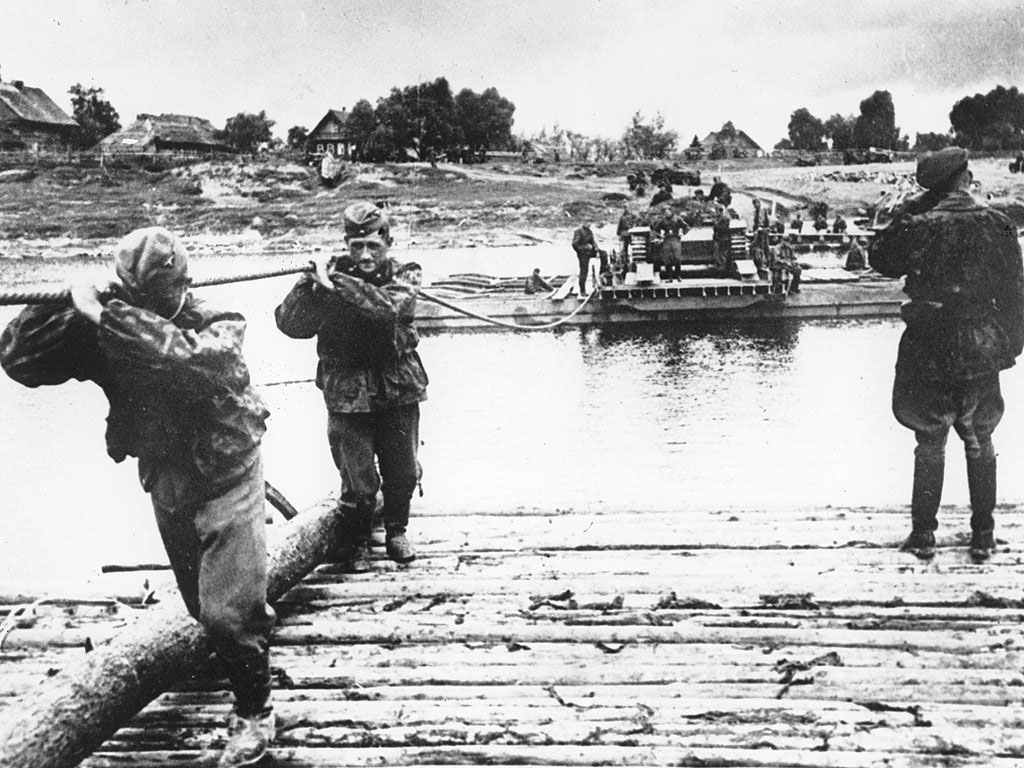                                                 Составитель:главный библиотекарьПенькова Е. Н.пос. Солнечный2024г.                                                                          Выветривает время имена,                                                                          Стирает даты, яркие когда-то.                                                                           Историей становится война,                                                                           Уходим в книги мы, её солдаты.                                                                                                      М. ШестериковВ 2020 году наша страна будет праздновать 79-летие Победы в Великой Отечественной войне.За всю историю наш народ подвергся немалым испытаниям. Но Великая Отечественная война по своим масштабам, разрушениям и человеческим жертвам не имела себе равных за всю историю нашего государства. Тем значимее наша Победа!Великая Отечественная война 1941-1945г. длилась 1418 дней и ночей. Эта трагедия прошла через каждую семью и сердце каждого гражданина СССР. За годы Великой Отечественной войны погибло более 27 миллионов человек. Эта трагедия коснулась абсолютно каждого в нашей стране. Много людей погибло от голода, бомбёжек, артобстрелов, тяжких условий жизни и труда. В эти тяжёлые годы солдаты и обычные жители совершали героические поступки, спасая чужие жизни и приближая Великую Победу.79 лет со дня Великой Победы мы вспоминаем с глубоким уважением и почтением своих предков, воевавших за нашу Родину против фашисткой Германии! С каждым годом все меньше и меньше остаётся участников и свидетелей тех страшных событий. Каждый вёл ожесточённую борьбу с фашистами, кто воевал на полях сражений, кто в тылу не покладая рук, не жалея сил трудился на благо Родине, приближая Великую Победу.Очень важно, нам – нынешнему поколению, не забывать и передавать потомкам всю историю Великой Отечественной войны 1941-1945г.г. 1. Агафонов А.Ф. Боец ополчения [Текст]: [Повесть о Саше Чебанове] / А. Ф. Агафонов. – Ростов н/Д: Ростовское кн. изд-во, 1978. – 112с.   Книга рассказывает о подвиге Саши Чебанова. Он совершил его на Кубани, у высоты, помеченной на военной карте цифрой 104. На её склонах закрепился один из батальонов Ростовского полка, в котором юный боец служил связным. Ополченцы оказались в огненном кольце, срочно нужна была связь со штабом полка. Саше удалось добраться до штаба и передать донесение командира. Но на обратном пути 14-летний связной попал под плотный огонь противника и погиб.2. Абрамов Л. А. В пещерах Синявки [Текст]: [Документальная повесть о подпольной комсомольско-молодёжной группе «Комсомолец»] / Л. А. Абрамов, В. Н. Алексеев. - Ростов н/Д: Ростовское кн.изд-во, 1969. - 72с.   Леонид Андреевич Абрамов (1930-2000) родился в городе Таганроге, писатель, журналист, активный пропагандист истории родного города. Его повесть «В пещерах Синявки» рассказывает о героических подвигах комсомольцев-подпольщиков и партизанском движении в годы Великой Отечественной войны. 3. Агафонов А.Ф.  Повесть о Вите Черевичкине [Текст]/ А. Ф. Агафонов. - Ростов н/Д: Ростовское кн. изд-во, 1974. - 158с. Аркадий Фёдорович Агафонов (1927-1995), писатель, тележурналист, сценарист, драматург. Книга рассказывает о подвиге пионера-героя Вити Черевичкина.  Это имя знакомо многим ростовчанам, и всем известно, что в городе есть парк и улица, названные в его честь. Там же, в парке, стоит памятник юному герою. Так кто же этот мальчик и почему память о нём хранит донской край. 4. Агафонов А. Ф. Я вернусь с победой, мама [Текст]: [Повесть о герое пионере Эдике Жмайлове] /А. Ф. Агафонов. - Ростов н/Д: Ростовское кн. изд-во, 1981. - 108с.   Главные герои повести – это подросток Эдик Жмайлов и его старшая сестра Тамара. Они жили в Ростове-на-Дону. Война изменила жизнь семьи Жмайловых, как и миллионов других семей. Когда началась война, их отец отправился на фронт, а мать с детьми были эвакуированы в Минводы. Вскоре отец был ранен и после выздоровления был назначен начальником санпоезда. Он нашёл семью в Минводах, и они вернулись домой.Возвращение было тяжелым, фашисты дважды совершали налет на поезд и погибло много людей. Видимо именно тогда, Эдик понял, что такое война. Затем на войну сбежала сестра Тамара, которая изменила в документах свой возраст. Она стала санинструктором, а затем отправилась на фронт. Вскоре Эдик получил письмо, что Тамара умерла. И это повлияло на Эдика, он решил, что должен поехать на фронт и отомстить за сестру! К счастью, позже выяснилось, что письмо было ошибочно написано, Тамара была жива. Но Эдик всё равно уехал на фронт и оставил маме записку: «Не волнуйся мама, я вернусь с победой». Эдик был очень целеустремлённым, он сказал, что попадёт на фронт и сделал это. Его пытались обратно отправить в тыл, но он сказал, что всё равно убежит. Он снова и снова пытался добираться на фронт и достиг того, чего хотел! Это ужасно, но Эдик погиб за 3 месяца до победы. Он защитил полковое знамя! 5. Агуренко Б. П. Двенадцать [Текст]: [Об участниках чичеринского партийно-комсомольского подполья]. - Ростов н/Д: Ростовское кн. изд-во, 1965. - 62с.    Борис Петрович Агуренко (1934-2003), журналист, краевед, выпускник ростовского государственного университета. С 1964 года работал в газете «Вечерний Ростов».Книга «Двенадцать» – это повесть о борьбе подпольной организации чичеренцев в годы Великой Отечественной войны. Легенда обрела живую плоть благодаря «Красным следопытам» местной школы. Они  кропотливо собирали материал по истории подполья. Помогал ребятам в их благородной работе ростовский журналист Борис Агуренко. Он и написал книгу «Двенадцать», рассказывающую о подвиге участников чичеринского партийно-комсомольского подполья.В 1942 году, когда фашистские оккупанты топтали донскую землю, на защиту родного края встали вместе со всеми советскими людьми юноши и девушки поселка шахты им. Чичерина, хуторов Комиссаровка и Тацин, Зверевского района. Горела земля под ногами гитлеровцев – листовки, саботаж, диверсии партизан не давали им покоя. Коммунисты умело, заботливо направляли подпольщиков, шли в их первых рядах.Но подлое предательство прервало отважную деятельность чичеринцев. 10 ноября 1942г. после зверских издевательств гитлеровцы расстреляли двенадцать героев в степи под Каменском…Указом Президиума Верховного Совета РСФСР (от имени Президиума Верховного Совета СССР) за мужество и отвагу, проявленные в борьбе против немецко-фашистских захватчиков в период Великой Отечественной войны были награждены (посмертно) медалью «ЗА БОЕВЫЕ ЗАСЛУГИ».6. Агуренко Б. П. Забыть не вправе [Текст]: [Очерки и воспоминания] / Б. П. Агуренко. – Ростов н/Д: Ростовское кн. изд-во, 1984. - 207с.    Память об этом человеке, о Борисе Петровиче Агуренко, оставившем столь яркий след на нашей донской земле, не тускнеет, особенно – в преддверии юбилея Великой Победы. Он автор прекрасных очерков о донских подпольщиках, партизанах, известных и менее известных участниках войны, тружениках тыла, о ростовских улицах и переулках, названия которых связаны с именами наших героев-земляков. Очерк раскрывает тему о военнопленных советских солдат в фашистском плену, содержит воспоминания и записки узников немецко-фашистских концентрационных лагерей.7. Агуренко Б. П. Смерти смотрели в лицо [Текст]: [Докум. Повесть]. - Ростов н/Д: Ростовское кн. изд-во, 1971. - 151с.    О коммунистах приазовья в годы Великой отечественной войны, об их подпольном райкоме партии и партизанском отряде рассказывает эта повесть. В ней нет вымышленных действующих лиц и событий. Все факты и фамилии подлинные. Многие из участников пали в смертельной борьбе, но память о героях вечно жива в народе.8. Агуренко Б. П. «Ракета» настигает цель [Текст]: [Cб. очерков Чекисты Дона] /Сост. Ровенский М.Н., Хохульников К.Н. - Ростов н/Д: Ростовское кн. изд-во, 1983 - с.144с.    Ростовчанин Михаил Петрович Осипов по приглашению чешских товарищей по борьбе с фашистами приехал в Банска-Бистрицу, бывшую осенью сорок четвертого года центром известного словацкого восстания. Встретиться с легендарным командиром партизанского отряда «Ракета» (его здесь называют бригадой) собрались сотни бывших товарищей по оружию. Сколько встреч! Сколько бесед и воспоминаний! Друзьям было что вспомнить. Их дружба скреплена кровью, общностью целей, идеалов. «Помнишь?.. А ты помнишь?..» Так начинается повесть-воспоминание о героическом партизанском отряде «Ракета», действующем на оккупированной фашистами территории Словакии. Чехословацкие товарищи удостоили его Золотой медали борца против фашизма, он избран почетным гражданином Банска-Бистрицы. Помнят в Словакии ростовчанина Михаила Петровича Осипова, командира легендарной «Ракеты».9. Алексеев А. И. Записки разведчика [Текст] /А. Алексеев, Герой Сов. Союза; [Ил.: Н. Д. Сапач]. - Ростов н/Д: Ростовское кн. из-во, 1951. - 215с.    Произведение основано на реальных военных событиях, в которых участвовал автор Анатолий Иванович Алексеев.Весной 1944 года при форсировании Днестра и в боях за плацдарм в районе села Варница под Бендерами особенно отличилась группа разведчиков гвардии капитана Алексеева. Уничтожив огненные точки врага гранатами, капитан Алексеев повернул пулемет в сторону врага и в течение двух часов отражал атаки наседающего противника, обеспечив этим захват плацдарма. Враг потерял до 150 солдат убитыми и был отброшен. Капитан Алексеев в рукопашной схватке уничтожил вражеского офицера, захватив ценные документы.За этот подвиг гвардии капитану Анатолию Ивановичу Алексееву 13 сентября 1944 года Указом Верховного Совета СССР было присвоено звание Героя Советского Союза с вручением ордена Ленина и медали «Золотая Звезда».В октябре 1944 года в боях на Сандомирском плацдарме в Польше Алексеев получил тяжелое ранение. 13 месяцев пролежал в госпитале, где и встретил день Победы.С 1946 года майор А. И. Алексеев в запасе, жил в городе Красный Сулин. Работал в городской газете.В 1950 году в Сталинграде, а в 1951 году в Ростове-на-Дону была издана его книга «Записки разведчика».10. Андриасов М. А. Молодость наша опалённая [Текст]: Повести, рассказы / М. А. Андриасов. - Ростов н/Д: Ростовское кн. изд-во, 1984. -528с.   Вошедшие в настоящий сборник повести, рассказы и очерки, такие как «Штурм ледяного вала», «Считайте меня живым» и др., воссоздают картины суровой и героической военной страды, где показано единство нашей армии с родным народом.11. Андриасов М. А. Подвиг пионера Евгения Попова [Текст]: Очерк / М. А. Андриасов. - Ереван: Армгиз, 1943. - 11с.    Очерк рассказывает о пионере-герое Жени Попове. Во время войны и оккупации его родного города Майкопа, Женя учился в школе, писал листовки  и расклеивал их по городу, вёл подрывную деятельность в тылу врага, срывал выполнение боевых операций фашистов. В декабре 1942 года был схвачен гитлеровцами. Целый месяц его пытали в гестапо. 17 января, в день своего рождения, Женя был расстрелян. Его мама так и не смогла поздравить сына с четырнадцатилетием – в этот день она проклинала войну, фашистов и гордилась своим героем. Женя погиб, не смирившись с тем порядком, который навязывали майкопчанам захватчики.Подвиг Жени увековечен памятником, который установлен во дворе школы, где он учился.12. Андриасов М.А. Шесть дней [Текст]: [Докум. Повесть] / М. А. Андриасов. - Москва: Изд-во ДОСААФ, 1960. - 110с.         В 1947 году увидела свет ставшая очень известной и многократно переиздававшаяся позже книга «Шесть дней». Практически все герои книги вызывают симпатию за свою отвагу, чувство долга, товарищества, солдатского братства. Само заглавие книги очень символично. Двести пять дней был оккупирован врагом наш родной город Ростов-на-Дону, но все эти двести пять дней фашисты не чувствовали себя хозяевами на донской земле, горевшей у них под ногами.Книга «Шесть дней» повествует, главным образом, об одном замечательном боевом эпизоде, связанном с общим оперативным планом освобождения Ростова-на-Дону советскими войсками в феврале 1943 года. Автор не ставил перед собой цели описывать действия всех частей, принимавших участие в памятных февральских боях за Ростов. В книге рассказывается о солдатах и офицерах отдельного стрелкового батальона, которым командовал старший лейтенант Гукас Мадоян. В основу произведения легли действительные события. Боевые действия, о которых рассказывается на страницах «Шести дней», достоверны.13. Атаров Ю.Т. Полустанки: Зап. гв. старшины [Текст]/ Ю. Т. Атаров. - Ростов н/Д: Ростовское кн. изд-во, 1978. - 173с.    В 1978 году в Ростовском книжном издательстве вышла книга Юрия Атарова «Полустанки. Записки гвардии старшины». Эту книгу автор посвятил ростовчанам, солдатам, друзьям и многим-многим другим - тем, кто не вернулся с войны.- Книга эта дорога мне тем, что в ней описана вся моя фронтовая жизнь, - говорил Юрий Тигранович. - Это было тяжелое время, оставившее незабываемо яркий след в моей памяти. Я ведь тогда совсем мальчишкой был...- Та война была гораздо страшнее, чем я ее описал, - говорил Юрий Тигранович. 14. Беляков П. А. В прицеле «Бурый медведь» [Текст]: [Воспоминания фронтовика-снайпера] / П.А. Беляков. - Ростов н/Д: Ростовское кн. изд-во, 1987. - 127с.   Книга – это записки снайпера, одного из ветеранов-земляков Великой Отечественной войны. Автор, подполковник в отставке Пётр Алексеевич Беляков, воевал южнее Сталинграда, в Сальских степях, участвовал, а освобождении Ростова -на-Дону, сражался на реке Миус. На его боевом счету 147 уничтоженных гитлеровцев. Снайпер делится боевым опытом, рассказывает о юношах-комсомольцах, их наставниках - командирах и политработниках.О боевых делах снайперов сообщало Совинформбюро, о них писали фронтовые газеты, им посвящали поэты свои стихи. Все это в какой - то мере нашло отражение и в книге, рассчитанной на широкий круг читателей.15. Бондаренко И.М. Astrid [Текст]: Повести / И. М. Бондаренко; [Худож. Л. Х. Андросова]. - Ростов н/Д: Ростовское кн. изд-во, 1989. - 286с.    Повести Игоря Бондарева «Astrid» и «Приговор обжалованию не подлежит», вошедшие в эту книгу, написаны на документальной основе. Они связаны между собой временем и местом действия – Таганрог в период гитлеровской оккупации. Однако связь эта прослеживается и в судьбах их героев. Ни Астрид Ларсон, советская гражданка шведского происхождения, ни Свирка Родичев, простой паренёк с Касперовки, вчерашний школьник, не готовились специально к деятельности разведчика, даже не помышляли о ней, но война всё решила иначе.16. Бондаренко И. М. Красные пианисты [Текст] / И.М. Бондаренко. - Москва: Вече, 2008. - 410с.   «Красная капелла» (нем. Rote Kapelle) - общее наименование самостоятельных групп Сопротивления и разведывательных сетей во время Второй мировой войны, действовавших в европейских странах (Германия, Бельгия, Франция и др). В Германии и Советском Союзе традиционно «Красной капеллой» называют разведывательную сеть, развёрнутую в Германии, при этом в СССР чаще всего говорили о группе антифашистов, сотрудничавших с разведкой НКВД. Данную группу возглавляли Арвид Харнак (оперативный псевдоним - Корсиканец) и Харро Шульце-Бойзен (Старшина). В Берлине была ещё и резидентура военной разведки, которой руководила Ильза Штёбе (Альта).Во Франции и Бельгии «Красной капеллой» считают резидентуры ГРУ в этих странах, возглавлявшиеся Леопольдом Треппером (Отто) и Анатолием Гуревичем («Кент»). В Швейцарии организатором разведывательной сети, впоследствии рассматривавшейся как локальное звено «Красной капеллы», был Л. А. Анулов («Коля»). Агентурными группами руководили У. Кучински («Соня») и Р. Дюбендорфер («Сиси»).Об их нелёгкой работе в немецком тылу и дальнейшей судьбе рассказывает эта книга.17. Бондаренко И. М. Кто придет на «Мариине» [Текст]: Повести / И. М. Бондаренко. – М.: Современник, 1984. - 223с.   Действие остросюжетных произведений известного русского писателя Игоря Бондаренко происходит в годы Второй мировой войны. Роман «Кто придет на «Мариине» рассказывает о поисках секретов новейшего реактивного самолета Х-209.   «В 1967 году вышел в свет мой роман «Кто придет на «Мариине» о советском разведчике Отто Енихе. В 1944-1945 годах Отто Енихе работал летчиком-испытателем на головном заводе Хейнкеля «Мариине» в городе Ростоке. Енихе испытывал новые бомбардировщики и реактивный истребитель, на который гитлеровское командование возлагало большие надежды. Новая машина, естественно, интересовала все союзные разведки и, конечно, советскую разведку. Наше разведуправление получило сведения о новой машине, так сказать, из первых рук.
После опубликования повести я получил много читательских писем с просьбой рассказать о дальнейшей судьбе Отто Енихе. Повесть «Желтый круг» посвящена всем тем, для кого война не закончилась 9 мая 1945 года.»18. Бондаренко И.М. Последний день [Текст]: Рассказы, очерки / И. М. Бондаренко. - Ростов н/Д: Ростовское кн. изд-во, 1974. - 192с.   Главные герои И. Бондаренко – современники, но дополняя сборник новыми рассказами, все чаще обращается он к прошлому, к теме войны, определившей судьбу героев или навсегда оставшейся в их памяти. Ряд рассказов и очерков И. Бондаренко посвящен героям войны - Алексею Бересту, одному из тех, кто водрузил знамя Победы над рейхстагом, Шандору Радо - легендарному советскому разведчику.В сборник вошли такие рассказы и повести как «Начальник пристани», «Алексей и Рита», «Там, под облаками», «Левант», «Генерал в отставке», «Березовый сок», «Последний день», «Дороги сорок второго», «Судьба Алексея Береста», «Разведчик Шандор Радо».19. Бусленко Н.И. Земля донская: Немецкий след [Текст] / Н. И. Бусленко. - Ростов -на- Дону: ЗАО «Ростиздат», 2008 г. - 240с.   О «донских немцах» Николай Бусленко пишет интересно, в этой теме он у себя дома. В новой книге собрано ранее опубликованное. Первая часть – история немцев-колонистов в Причерноморье и на Дону (особенно автор любит земли при Миусе), вторая – письма убитых и пленённых солдат и офицеров механизированного корпуса СС «Лейбштандарт Адольф Гитлер» (сражались за Ростов в ноябре 1941-го), третья – о коллаборационизме в период фашистской оккупации на Дону (1941–1943).    Во что превратились немецкие колонии? Как называются эти поселения сейчас? Какие из них стёрты с лица земли? Есть ли где зримые «немецкие» приметы? Разве не интересно, что в посёлке Южный стоит здание бывшего костёла и радуют глаз весёлые кирпичные домики давно ушедшей эпохи? Что существует место под названием Офенталь (ныне там живёт лишь фермер)? Что сохранился старинный дом в Малоекатериновке? Сегодняшний день – ведь тоже история.20. Бусленко Н. И. На Ростовских рубежах [Текст]: Рассказ /Н. И. Бусленко // Молодая квардия. – 2007г. - №5/6, 7/8.   Одним из первых отечественных исследователей, ученых, обратившихся к изучению архивных немецких писем, стал профессор Южного федерального университета (ранее Ростовского государственного университета) Н. И. Бусленко. В 2005г. вышла в свет его книга «На ростовских рубежах: немецкие письма сорок первого года».Николай Иванович Бусленко является автором более 40 книг. Интерес известного ростовского ученого, писателя и журналиста к военной тематике является далеко не случайным. Его отец пропал без вести в 1943г. Именно ему автор посвятил книгу на «Ростовских рубежах: немецкие письма сорок первого года», в которой, в частности, отмечает, что на протяжении всей своей жизни не прекращал попыток найти могилу отца: «Я много ездил по стране… Я много видел могил со списками погибших солдат… Хотелось найти имя отца – напрасно, пропал без вести».Основу публицистической книги «На ростовских рубежах: немецкие письма сорок первого года» составляют письма солдат механизированного корпуса СС «Адольф Гитлер», созданного на базе личной охраны фюрера и превратившегося в танковый корпус. В сентябре 1941г. он был включен в состав 11-ой армии, направленной на завоевание Крымского полуострова, и был ее единственным моторизированным соединением. После чего «Адольф Гитлер» был введен в состав 3-го моторизированного корпуса 1-й танковой дивизии и участвовал в захвате Ростовской области. Ростов-на-Дону оккупировался немцами дважды. Первый раз в ноябре 1941г., после освобождения города советскими войсками письма пленных немцев были переданы для изучения советской контрразведке. Сегодня данные материалы находятся в Центре документации новейшей истории Ростовской области.21. В боях за Дон: 1941-1943гг. [Текст]: [Сборник материалов о сражениях с немецко-фашистскими захватчиками на Дону] /Сост. А. С. Давыдов, Ф. И. Подопригора, В. Н. Ширяев. - Ростов н/Д: Ростовское кн. изд-во, 1983. - 256с.   «Не меркнет слава героев» - такими словами начинается вступительная статья военного комиссара Ростовской области М. Н. Алексеенко. В книгу вошли рассказы фронтовиков о мужестве и героизме советских солдат на Миус-фронте. Среди них такие рассказы: «В числе первых» И. А. Куликова, «Дорогами мужества» И. Х. Баграмяна, «В одном строю» С. А. Крассовского, «Подвиг молчания» Ф. В. Виноградова и др. Описаны подвиги Героев Советского Союза Павла Григорьевича Пудовкина и Михаила Иосифовича Рогачёва.22. Гофман Г. Герои Таганрога [Текст]: Повесть / Г. Гофман. – Ростов н/Д: Ростовское кн. изд-во, 1988г. – 288с.   В сентябре 1943 года в Таганрог с целью подготовить книгу о местных молодых подпольщиках приезжал знаменитый писатель Александр Фадеев. Но, поскольку ещё не было ясно, почему всю таганрогскую организацию арестовали, а Фадееву могли сказать, что здесь, возможно, было предательство, он уехал в Краснодон и, в итоге, им был создан роман «Молодая гвардия». Повесть «Герои Таганрога» была написана Генрихом Гофманом по архивным документам таганрогской полиции и гестапо, по воспоминаниям очевидцев, родных и близких подпольщиков. Автор сохранил в тексте подлинные имена и фамилии героев и их убийц. О героической борьбе таганрогского подполья в грозные годы Великой Отечественной расскажет эта книга.23. Горшков С. И. Донской гвардейский [Текст]: Очерк /С. И. Горшков, И. В. Овчаренко. - Ростов н/Д: Ростовское кн. изд-во, 1985г. – 160с.   8 июля 1941 года было принято постановление бюро Сталинградского обкома ВКП(б) об образовании в составе корпуса народного ополчения особой Донской казачьей кавалерийской дивизии. С июля по декабрь проводилось комплектование частей и подразделений личным и конским составом, вооружением, боевой техникой, снаряжением и имуществом. Велась боевая и политическая подготовка. В книге рассказывается о героическом пути прославленного 5-го гвардейского Донского казачьего кавалерийского Краснознамённого Будапештского корпуса.В главе «На родной земле» говорится о сохранении памяти бессмертных подвигов донских казаков, как создавались музеи. Одна из площадей в Ростове- на-Дону названа именем 5-го гвардейского Донского корпуса.24. Донбасс. Год 1943 [Текст]: [Воспоминания участников Донбасской операции в годы Великой Отечественной войны]/ Сост. Г. В. Тепляков. – Донецк: изд-во «Донбасс», 1980. - 191с.   В основу настоящего издания легли воспоминания ветеранов Великой Отечественной войны, принимавшие участие в освободительных боях на донской земле. В книге рассказывается о беспримерном героизме и мужестве советских воинов, о Донбасской наступательной операции, в ходе которой войска Южного и Юго-западных фронтов летом 1943 года разгромили гитлеровский Миус-фронт и освободили от немецко-фашистских захватчиков шахтёрский край. 25. Донченко В. Г. Последний выстрел [Текст]: Повесть / В. Г. Донченко; [Худож. А. Г. Мосин]. - Ростов н/Д: Ростовское кн. изд-во, 1976. - 55с.    Повесть В. Г. Донченко «Последний выстрел» рассказывает о героизме Офицеров Советской Армии и роли Казачества в годы Великой Отечественной войне.26. Закруткин В.А. Дорогами большой войны [Текст]: Очерки / В. А. Закруткин. - Москва: Изд-во ДОСААФ, 1971. - 303с.    Документальные очерки рассказывают о подвигах советских воинов, которые прошли по военным дорогам от Кавказа до Берлина. Автор, участник Великой Отечественной войны, ныне известный писатель, с присущим ему мастерством и талантом показывает своих героев в сложной, огневой обстановке, где выверяются характеры и мужают люди.27. Закруткин В. А. Кавказские записки 1942-1943 [Текст] / В. А. Закруткин. - Москва: Воен. изд-во, 1948 (тип. им. Ворошилова). - 572с.   От автора: «С августа 1942 по февраль 1943 года, когда по всему тысячекилометровому Кавказскому фронту шла битва с гитлеровской армией, мне, как военному корреспонденту довелось побывать на всех основных участках этого гиганского фронта – от Цемесской бухты до калмыцкой степи. Везде, куда бы меня ни приводили в те дни дороги войны, я писал эти записки. Это не военно-исторический труд и специальное исследование Кавказской битвы. Это - рассказ о том, что я увидел и узнал».28. Закруткин В. А. Матерь человеческая [Текст]: Повесть / В. А. Закруткин. - М.: Профиздат, 1988. – 160 с. - (Школьная б-ка).           Повесть была опубликована в 1969 году. Ей присуждена Государственная премия РСФСР имени Горького. Война определила судьбу писателя. Дороги военного корреспондента оказались очень длинными – от Дона до штурма Берлина. В его памяти застыло слишком много картин их панорами жизни и смерти. Люди, запечатлённые сознанием, затем обретут жизнь в книгах Закруткина. В основе повести «Матерь человеческая» лежит судьба реальной русской женщины. На протяжении многих лет она волновала писателя: «Эту женщину я не мог, не имел права забыть…» И он решается создать эпическое полотно, которое вот уже несколько десятилетий стучится в сердце каждого из нас.29. Закруткин В. А. На переднем крае [Текст]: [Фронтовые рассказы]. - Пятигорск, 1942. - 63 с.   Как военный корреспондент Виталий Закруткин участвовал во многих боях 1941-1945 годов. В 1942 году были изданы два сборника его фронтовых рассказов - «На переднем крае» и «Сила», рассказывающие о тяжёлых буднях красноармейцев в годы Великой Отечественной войны.30. Закруткин В. А. Набат [Текст]: Рассказы / В. А. Закруткин. - Москва: Воениздат, 1965. - 48с.    В сборник вошли произведения о Великой Отечественной войне: «Наступление», «Набат», «Самолет уходит в ночь», «Дорога на Берлин», «Земля врага», «Швибус», «Ландсберг», «Кюстрин», «Бой на Хольцмаркштрассе», «Берлинские подземелья», «День второго мая».31. Закруткин В. А. Человек со шрамом [Текст]: [Повесть о разведчике] / В. А. Закруткин. - Ростов н/Д: Ростиздат, 1943. - 54с.   В повести, изданной во время Великой Отечественной войны, рассказывается о подвигах группы разведчиков казачьего кавалерийского полка. Главный герой – отважный разведчик действует по правилам  «…Все видеть, самому оставаясь невидимым; все слышать, самому оставаясь неслышимым; все знать, самому оставаясь неуловимым». «На лбу этого человека косой светлый шрам - след сабельного удара. Этот человек высок, белокур, худощав, у него голубые глаза. Он гвардейский офицер Красной Армии и зовут его Андрей Одинцов. Кто доставит человека со шрамом, живого или мертвого, германскому командованию, тот получит военный орден, тридцать тысяч рублей и дачу в Тироле». Такое объявление немцы расклеивали во всех городах, станицах и селах, через которые проходила дивизия «Викинг». Человек со шрамом не давал немцам покоя: умный, хитрый, хладнокровный и храбрый, он, казалось, был вездесущим, — и каждое его появление приносило много хлопот старому полковнику Лему, начальнику дивизионной разведки.32. Зоткин В. М. В приволжских донских степях [Текст]: [Ист. Повествование] / В.М. Зоткин. - Ростов н/Д: Изд-во Рост. гос. ун-та, 2002. – 542с.   Все произведения В. Зоткина - о войне. Лично пережитое самим писателем, рассказы людей, сражавшихся на других фронтах, архивные документы военных лет лежат в основе его повестей.«В приволжских и донских степях» - историческое повествование о боевых действиях на южном крыле советско-германского фронта с ноября 1942г. по февраль 1943г.33. Зоткин В. М. Дороги солдатские [Текст]: [Докум. Повесть] / В. М. Зоткин. - Ростов н/Д: Ростовское кн. изд-во, 1984. - 288с.   Документальную повесть «Дороги солдатские» можно определить, как книгу о человеке на войне. В ней нарисованы литературные портреты воинов Отечественной войны с различными судьбами, характерами. Их имена и фамилии подлинны.Рисуя широкую событийную панораму сражения или операции, автор в то же время видит войну глазами рядового ее участника. Повествование В. Зоткина, по стилю близкое хронике, дневнику помогает читателю зримо увидеть военную действительность тех лет.34. Зоткин В. М. На курской дуге [Текст]: [Докум. Повесть] / В.М. Зоткин; Худож. А.А. Сухих. - Москва: Изд-во ДОСААФ, 1976. - 190с.   Документальная повесть ростовского писателя Владимира Зоткина посвящена беспримерному подвигу, который совершили доблестные советские воины на Курской дуге, в районе Белгорода. Автор рассказывает о солдатах, командирах и политработниках, мужественно и геройски сражавшихся на полях войны. В трудных испытаниях выковывались их характеры, крепло боевое мастерство. 35. Зоткин В. М. Смоленская битва [Текст]: [Ист. Повествование] / В. М. Зоткин, В. Афанасенко. - Ростов н/Д: Изд-во Рост. гос. ун-та, 2002. - 304с.   О Смоленской битве написано много. Тем не менее из-за невозможного ранее доступа к архивным документам и бдительности цензоров в освещении этой битвы осталось много «белых пятен». Авторы повествования внесли значительные уточнения в ряд событий.36. Зоткин В. М. У Волги [Текст]: [Докум. повесть] / В. М. Зоткин. - Ростов н/Д: Ростовское кн. изд-во, 1977. - 237с.   В документальной повести «У Волги» внимание автора в основном уделено изображению военных событий, связанных с разгромом армии Паулюса под Сталинградом.37. Изюмский Б. В. Небо остается [Текст]: Роман / Б. В. Изюмский. - Ростов н/Д: Кн. изд-во, 1982-. 271с.   В 1982 году вышла в свет первая книга романа «Небо остается», а в 1984 году - вторая. Посвящен роман судьбе поколения, на долю которого выпали трудные испытания: они отстояли мир и защитили Родину от фашистской чумы. Действие происходит в Ростове, на Северном Кавказе, где автор сражался во время Великой Отечественной войны.Во второй книге автор знакомит читателя с дальнейшей судьбой героев романа, прошедших нелегкий путь последних двух лет войны и вернувшихся в Ростов.38. Калинин А. В. Возврата нет [Текст]: [Роман. Повести]/ А. В. Калинин; Худож. К. Г. Кащеев. - Ростов н/Д: Ростовское кн. изд-во, 1979. - 235с.    Роман «Возврата нет» раскрывает органичную связь между повседневным трудом дончан и их недавним героическим прошлым в годы Великой Отечественной войны. Последняя из них о том, как казачка и колхозный бригадир Антонина Каширина, оказавшаяся на оккупированной территории и приютившая раненого офицера Красной армии, вынуждена отвечать перед суровым законом, экранизирована в 1973 году, режиссер Алексей Салтыков, в главных ролях: Нонна Мордюкова, Владислав Дворжецкий, Николай Еременко-младший.39. Калинин А. В. Красное знамя [Текст]: Роман/ А.В. Калинин. - Ростов н/Д: Ростовское кн. изд-во, 1955. - 355с.    Роман «Красное знамя» был написан в 1951. Он объединил в себя повести, которые были написаны ранее «На юге» (1944) и «Товарищи» (1945). Позже был ещё раз переработан в роман «Любя и враждуя» (1994). Повествует о боевых действиях на Дону во время Второй мировой войны.Художественный мир Калинина постепенно заселяется его земляками, порой с реальными фамилиями, их судьбы вплетаются в военную тему. Так, в романе «Красное знамя» (1951), главными героями которого являются казаки, разворачивается широкая панорама военных действий на Южном фронте, жизни на оккупированных территориях, в лагере военнопленных.Судьбы людей как реки сливаются в огромное народное море. А судьбы капитана Лугового, старого казака Чакана, Анны Луговой, Андрея Рубцова неразрывно связаны с величавым и тихим Доном. Здесь они выросли, здесь узнали горечь и сладость любви, за этот край воевали, вспоминая его на всех дорогах военного лихолетья. Все изломы и бури времени не миновали донской земли. Видела она и оккупантов, и сталинские запретные зоны, и громадные водохранилища, на дне которых остались родные станицы. Но не скудеет она людьми, самоотверженными в бою, упорными в труде, безоглядными в любви и веселье.40.  Калинин А. В. Суровое поле [Текст]: [Романы. Повести. Рассказы] / Анатолий Калинин. - М.: Худож. лит., 1986. – 749с.     Чрезвычайно сильную полемику вызвал его роман Анатолия Калинина «Суровое поле» (1958), в котором поднята неоднозначная проблема осуждения всех советских военнопленных, в особенности — состоявших какое-то время на немецкой службе (армия Власова); Калинин призывал вернуть доверие к людям, утраченное во времена Сталина.
Роман «Суровое поле» повествует о судьбах двух поколений советской семьи на фоне событий Великой Отечественной войны и послевоенной жизни донского колхоза. Изображение будней войны в произведениях писателя сочетается с показом социальных сдвигов в психологии донского казачества. Внимание автора привлекают особенности психологии казака-колхозника и ее качественных изменений, обусловленных социалистической действительностью.41. Калинин А. В. Эхо войны [Текст]: Повесть / А.В. Калинин; Худож. В. В. Силкин. - Ростов н/Д: Ростовское кн. изд-во, 1982. - 142с.    В 1963 году увидела свет повесть «Эхо войны», в ней автор исследует феномен предательства и, как евангельском сказании, главной причиной этого зла называет своекорыстие, желание сохранить и приумножить своё богатство, даже ценой предательства. Варвара Табунщикова выдаёт немцам раненого солдата. Спустя годы после войны настигает Варвару возмездие за совершённый грех – она не выдерживает взгляда матери солдата, погибшего по её вине, и падает, сражённая параличом. Казалось бы, этот эпизод мог бы стать эффектным концом повести, но Калинин продолжает повествование, и рассказывает о том, как тяжело пришлось дочери Варвары – ухаживать за парализованной матерью, выполняя дочерний долг, и сносить при этом попрёки окружающих (в первую очередь мужа) за то, что обихаживает «волчицу». Такая разомкнутость сюжета, размытость окончания, оказывается сродни мифу.Повесть - последнее произведение писателя. Она с первых же строк покоряет щедростью донской, некнижной речи, истинным драматизмом, глубокими раздумьями над характерами и эпохой. О чем бы ни писал художник - о наших днях или о Великой Отечественной войне, - он всегда остро драматичен, всегда касается таких современных проблем, которые никогда не оставляют читателей равнодушными. О сложных человеческих взаимоотношениях, о борьбе с несправедливостью, о людях чистых сердцем, душевно глубоких рассказывает настоящая книга.За это произведение в 1963 году Анатолий Калинин награждён Государственной премией имени А. М. Горького.42. Корольченко А. Ф. Битва за Кавказ [Текст]: роман-хроника / А. Ф. Корольченко. - М.: Изд-во АСТ [и др.], 2005. - (ОАО Рыбин. Дом печати). - 459с.   Морские и сухопутные сражения под Новороссийском и Туапсе, Краснодаром и Майкопом, Ессентуками и Кисловодском, Нальчиком и Пятигорском являются одной из самых героических страниц истории Великой Отечественной войны. Новая книга писателя-фронтовика А. Корольченко посвящена одному из важнейших сражений Великой Отечественной воины. Автор рассказывает о событиях на Кавказе в 1942-1943гг. На основе архивных документов, воспоминаний участников, личных наблюдений он раскрывает обстановку того трудного времени, повествует о боях и сражениях, об их военных руководителях.43. Корольченко А. Ф. Миусские рубежи [Текст]: [Очерки о местах боевой славы]. - Ростов н/Д: Ростовское кн. изд-во, 1971. - 57с.    Многие советские войны – русские и украинцы, армяне и узбеки, белорусы и грузины – отдали свои жизни в жестоких боях на Миусфронте. Более 25 тысяч защитников Родины покоятся в могилах на миусской земле. В книге автор в хронологической последовательности рассказывает о защите Миуса, начиная с октября 1941 года и заканчивая 1943 годом.В рассказе «Самбекские высоты» автор рассказывает о героизме и мужестве солдат и командиров 130-й и 416-й стрелковых дивизий, объединенных в группу под командованием полковника К. В. Сычева, которые должны были сломить сопротивление врага на Самбекских высотах и ворваться в Таганрог. Воины выполнили задачу, и соединениям было присвоено наименование «Таганрогские».44. Корольченко А.Ф. Сокрушение Миус-фронта [Текст]: [Документальная повесть] / А.Ф. Корольченко. – Ростов н/Д: Ростовское кн. изд-во, 1978. – 144с.    При написании повести А. Ф. Корольченко использовал воспоминания участников сражений на Миус-фронте, а также книги Немецких генералов.Долгое время о событиях Миус-фронта писали и говорили редко, в учебниках истории о них не было ни слова, как и о боях под Ржевом, и под Вязьмой, а архивы в течение длительного периода были закрыты. Это умалчивание связывают с колоссальными человеческими жертвами - около 830 тысяч человек - битва, занимающая четвертое место по численности потерь Красной армии. По своей значимости, кровопролитности и масштабам потерь прорыв Миус-фронта сопоставим с битвой на Курской дуге. А неприступность этого оборонительного рубежа, который пролег от Таганрога до Красного Луча, можно сравнить с линиями Маннергейма и Мажино. Кстати, звание «город воинской славы» Таганрогу дали именно за Миус-фронт.45. Котов М. И. На Южном фронте [Текст]: [Героическая повесть] / М. И. Котов, В.Г. Лясковский. - Ростов н/Д: Ростовское кн. изд-во, 1976г. – 304с.    Книга «На Юном фронте» знакомит читателя с событиями осени 1941 года, когда под Ростовом шли ожесточённые бои с немецко-фашистскими захватчиками.В центре повести – подвиг батареи под командованием Сергея Оганяна. В повествовании мы знакомимся с бригадным комиссаром, а ныне Маршалом Советского Союза С.К. Тимошенко, генералами, офицерами, рядовыми участниками сражений.46. Кравченко И. Я. Зной над Стожками [Текст]: [Повесть о детях войны] / И. Я. Кравченко; Худож. А. Муравьев. - Новочеркасск: Альтернатива, 1995. - 128с.   Повесть рассказывает о жизни и геройских поступках детей во время Великой Отечественной войны.47. Кравченко И. Я. В тревожный час [Текст]: [Рассказы о героях войны] / И. Я. Кравченко. - Ростов н/Д: Ростовское кн. изд-во, 1983. - 113с. 
   Иностранная военная интервенция и гражданская война в СССР 1918-1920гг. Великая Отечественная война 1941-1945гг.48. Кривенок Я. И. За час до рассвета [Текст]: Повесть/ Я. И. Кривенко. – Ростов н/Д: Ростовское кн. изд-во, 1979г.   Повесть, написанная на документальной основе, рассказывает о борьбе подпольщиков Приазовья во время Великой Отечественной войны. Это переработанный вариант ранее издававшейся повести «Человек без имени».49. Лебеденко П. В. Красный ветер [Текст]: Роман / П.В. Лебеденко. - Ростов н/Д: Ростовское кн. изд-во. – 367с.   В романе рассказывается о событиях в Испании в 1936–1939гг., о героической борьбе испанского народа, поднявшегося на защиту своей Республики.Разные пути и обстоятельства приводят в Испанию героев романа «Красный ветер» - советских летчиков Андрея Денисова и Павла Дубровина, французов Арно Шарвена и Гильома Боньяра, мексиканца Хуана Морадо… Но всех их объединяет ненависть к фашизму, стремление к свободе и миру на земле.50. Лебеденко П. В. Навстречу ветрам [Текст]: Роман / П.В. Лебеденко. - Ростов н/Д: Ростовское кн. изд-во, 1965. - 364с.   В романе показаны дороги трех друзей детства и тех людей, с которыми их связала жизнь. Автор повествует о судьбах этих юношей, ставших накануне войны летчиками. Немало страниц романа посвящено их военным будням. Роман раскрывает разные человеческие характеры, в нем живут люди со своим пониманием долга, своими взглядами и убеждениями.51. Лебеденко П.В. Повесть о разведчике [Текст]/ П.В. Лебеденко. - Ростов н/Д: Ростовское кн. изд-во, 1970. - 110с.   Документальная повесть «Повесть о разведчике» раскрывает тему о подвигах разведчиков в годы Великой Отечественной войне. Партизанское движение в Великой Отечественной войне 1941-1945гг.52. Лебеденко П. В. Холодный туман [Текст]: Роман / П.В. Лебеденко. - Ростов н/Д: Ростовское кн. изд-во, 1994. - 366с.   Военный роман писателя Петра Лебеденко «Холодный туман» - это пережитое им в суровые годы Отечественной войны, которую он прошел летчиком. Жизнь на земле и в небе, полная тревог, смертельных схваток, надежд, отчаяния, предстает перед читателем. Но главное в романе - судьба человека в тяжелых испытаниях. И как спасательный луч в море страданий - любовь…53. Лебеденко П. В. «Шхуна «Мальва» [Текст]: Повесть / П. В. Лебеденко. - Ростов н/Д: Ростовское кн. изд-во, 1964. - 207с.   В повести «Шхуна «Мальва», писатель рассказал об участии подростков, юношей и девушек в защите Родины, о борьбе юных патриотов с фашистскими оккупантами, об опасных операциях партизанской шхуны «Мальва».В маленьком приморском городке открылась частная кофейня. Хозяйничал в ней старый грек Христо Юрьевич Араки, оставленный советской властью для связи с подпольщиками. Много обидных слов приходилось ему слышать от когда-то хороших знакомых и друзей, но особенно тяжело было это слышать сыну Юре.Операция немцев провалилась, погиб в бою Христо Юрьевич Араки, заслонив собой сына Юру, затонула получившая пробоины шхуна «Мальва».А война еще шла. «Впереди были новые бои, новые опасности. Боевые друзья знали: покой и счастье, придет к ним только тогда, когда их обретет Родина».54. Маркусенко И. С. Дон в Великой Отечественной войне [Текст]/ И. С. Маркусенко. – Ростов н/Д: Издательство Ростовского университета, 1977г. – 180с.   В монографическом обобщающем исследовании показан вклад трудящихся Дона (Ростовской области) в дело победы над врагом в годы Великой Отечественной войны. В книге прослеживается деятельность областной партийной организации по мобилизации рабочего класса, колхозного крестьянства и советской интеллигенции на разгром немецких захватчиков; широко освещается трудовой подвиг в тылу и всемерная помощь фронту.В книге содержатся яркие примеры героизма и мужества советских воинов – уроженцев Дона – на – фронтах Великой Отечественной войны, самоотверженного труда рабочих, крестьян, и интеллигенции по восстановлению народного хозяйства в 1943-1945гг.Книга рассчитана на преподавателей, студентов, на всех тех, кто интересуется историей Дона (Ростовской области) в период Великой Отечественной войны.55. Моложавенко В. С. Дороги вели в Прагe [Текст]: [Докум. очерки] / В. С. Моложавенко. - Харьков: Прапор, 1985. - 181с.   Документальные очерки рассказывают о героической борьбе Советской Армии на фронтах Великой Отечественной войны и какую роль в истории освобождения родной земли оставили Чехословацкие военные части в борьбе с немецко-фашистскими оккупантами.56. Моложавенко В. С. Когда расчехляли знамена [Текст]: Повесть- хроника /В. С. Моложавенко. – Ростов н/Д: Ростовское кн. изд-во, 1985г.   Последняя повесть-хроника «Когда расчехляли знамена» В.С. Моложавенко закончил незадолго до смерти. Известно, что на фронте знамена расчехляли в самые трудные моменты сражений, когда шли в атаку для поддержания духа. Завещая рукопись своим сыновьям и внукам, Владимир Моложавенко писал: «Я завершил работу над этой книгой уже полуслепым. Война упорно «догоняет» меня... Я считал, что эта рукопись будет самой главной моей книгой. Это - исповедь о моей юности, о юности моих сверстников».Эта книга посвящена однополчанам. Писатель завершил её, когда совсем уже ослеп.57. Моложавенко В. С. Костры памяти [Текст]: Повесть- хроника / В. С. Моложавенко. – Ростов н/Д: Ростовское кн. изд-во, 1985г.   Повесть-хроника «Костры памяти» рассказывает о воинском пути в период Великой Отечественной войны 19-й армии Западного фронта. Включая воспоминания генерал-лейтенанта М. Ф. Лукина, а также воспоминания о нем. Лукин Ф. М. (1982-1970гг.) Герой Российской Федерации (1993г.), командовал в ходе войны 16-й, 20-й и 19-й армиями. В октябре 1941 года в районе Вязьма был тяжело ранен и захвачен фашистами в плен, в мае 1945 года освобождён. Об этих событиях рассказывает писатель.58. Моложавенко В. С. На всех одна Победа [Текст] /В. С. Моложавенко. - Ростов н/Д: Ростовское кн. изд-во, 2004. – 336с.   Повесть-хроника «На всех одна Победа» ростовского писателя В. С. Моложавенко посвящена партизанскому движения в годы Великой Отечественной войны, в частности - в г. Ростов-на-Дону под руководством сына греческого народа М. М. Трифонова (Югова), в том числе деятельности партизан на Украине - в Донбассе и Одессе.59. Моложавенко В. С. Пароль «Белая роза» [Текст]: Повесть-хроника / В. С. Моложавенко. -  Ростов н/Д: Ростовское кн. изд-во, 1979. – 255с.   В повести «Пароль «Белая роза» рассказывается о партизанах и подпольщиках Дона, проявивших в жестоких схватках с фашистскими захватчиками в годы Великой Отечественной войны исключительное мужество, стойкость, храбрость, беспредельную преданность социалистической Родине.60. Недвигин Н. А. Дорогами испытаний [Текст]: Повесть / Н. А. Недвигин. - Ростов н/Д: Ростовское кн. изд-во, 1968. - 136с.   Повесть «Дорогами испытаний» рассказывает о тяготах лишений и нечеловеческих испытаниях советских военнопленных в плену, о мужестве советских людей не сломленных в фашистских застенках.61. Никулин М. А. Огни на Миусе [Текст]: Повесть / М. А. Никулин. - Ростов н/Д: Ростиздат, 1947 (тип. им. Калинина). - 64с.   На протяжении многих лет, особенно послевоенных, М. Никулин был тесно связан с редакцией ростовской областной газеты «Молот», выезжал в командировки, собирал материал для очерков, из которых вырастали потом такие художественные произведения, как «Огни на Миуссе», «Миусские повести», «Жизнь впереди», «На тесной земле», «Солдатская доля».Повесть «Огни на Миуссе» рассказывает о военных событиях миусс-фронта и освобождении от немецко-фашистских захватчиков донского края.62. Павлов Г. В. Друзья мои – однополчане [Текст]: [Очерки, воспоминания о крылатых богатырях Родины]: [42-й гвард. истреб. авиац. полк] / Г. Р. Павлов. - Ростов н/Д: Ростовское кн. изд-во, 1978. - 159с.   Автор - Герой Советского Союза генерал-лейтенант авиации Г. Р. Павлов - всю Великую Отечественную войну сражался составе 42-го гвардейского истребительного авиационного полка, прошел путь от рядового летчика до командира эскадрильи. С необыкновенной теплотой, на ярких примерах рассказывает он о мужестве, стойкости, отваге друзей-однополчан. Он рассказывает о тех, с кем крыло в крыло, к руке рука, в военном воздухе суровом громил гитлеровских захватчиков, совершал героические подвиги. Пусть эти подвиги послужат вдохновляющим примером для молодого поколения юношей и девушек. 63. Овечкин В.В. С фронтовым приветом [Текст]: Повесть / В. В. Овечкин. - Москва: Совет. писатель, 1946 (ф-ка дет. книги Детгиза). - 192с.   Валентин Овечкин автор ярких, самобытных рассказов о колхозной жизни и повести «С фронтовым приветом» (1944). В своей повести В. В. Овечкин одним из первых в нашей литературе заговорил не только о том, что определялось задачей военного разгрома фашизма, но и о том, как отстраивать жизнь после войны. Герой повести капитан Спивак возвращается в свою часть из кратковременной побывки в родном селе, на Полтавщине.  Вернувшись в часть, он делится со своим другом старшим лейтенантом Петренко впечатлениями от того, что увидел в тылу, и размышлениями о будущем. В этом разговоре участвует и солдат Завалишин - до армии колхозник, плотник по специальности. В его родном селе фашисты «камня на камне не оставили», «оголодили народ».64. Огненные рубежи [Текст]: [Военно-исторический очерк] / Под общ. Ред. Кандидата исторических наук А.С. Давыдова. - Ростов н/Д: Ростовское кн. изд-во, 1976 г. – 224с.   «Огненные рубежи» - популярный, широко документированный военно-исторический очерк о важных событиях Великой Отечественной войны, происходивших на территории Ростовской области.В книге рассматриваются боевые действия войск и партизан, показывается массовый героизм бойцов и командиров, трудящихся, участвовавших в ожесточённых сражениях с врагом.65. Операция «Малый Сатурн» [Текст] /Сост. А.С. Давыдов, Ф.И. Подопригора, В.Н. Ширяев. – Ростов н/Д: Ростовское кн. изд-во, 1973. – 340с.   Одна из военных операций по освобождению Дона от немецко-фашистских захватчиков получила условное название «Малый Сатурн». О том, как она была осуществлена, о героических сражениях на донской земле, бесстрашии, мужестве солдат и офицеров в борьбе с врагом рассказывают Маршалы Советского Союза А. А. Гречко, И. Х Баграмян, С. С. Бирюзов, С. Д. Красовский, П. А. Ротмистров и другие, известные всему советскому народу военачальники, военные журналисты, участники боёв.Книга иллюстрирована фотографиями военных лет. 66. Переладов В. М. Бой после Победы [Текст]: [Докум. повесть] / В.М. Переладов. – Ростов н/Д: Ростовское кн. изд-во, 1975г. – 142с.    В 1975 году выходит первая книга Виктора Переладова «Бой после победы», документальная повесть, написанная в соавторстве с Владимиром Моисеевым. Повесть «Бой после победы» – о разведчике Владимире Ляндэ и двух его товарищах-разведчиках, которые во время войны были заброшены в норвежские фьорды. Вместе с ними Володя Ляндэ успешно наводил на немецкие конвои нашу авиацию. Так почти девять месяцев трое разведчиков работали в фашистском тылу, выжили и были удостоены государственных наград. В годы Отечественной войны Владимир Ляндэ был разведчиком, и на его долю выпало немало полных опасностей дней войны. Но качества разведчика пригодились ему позже, когда вернувшись с фронта, он стал работать в уголовном розыске в Ростове-на-Дону. 67. Переладов В. М. Мама, я ушёл на фронт [Текст]: [Докум. - худож. сборник, посвященный 70- летию Великой Победы]. – Ростов н/Д: ИП Булитовой В. И., 2015. – 243с.   В документально-художественный сборник вошли рассказы о детях и подростках, чьё суровое детство пришлось на время Великой Отечественной войны.Их было много, отважных ребят, приближавших победу над врагом – на поле боя, в партизанских рейдах, в тылу, где они заменили на рабочих местах своих отцов, старших братьев и сестёр. А ещё в ту суровую пору дети возвращали в родные дома, украденные войной праздники. Как это сделал, например, маленький мальчик, сын фронтовика, в рассказе «За ёлкой», проделав в одиночку трудный и рискованный путь, чтобы принести из лесу новогоднюю ёлку, на радость маме, друзьям и, конечно, себе. Ведь какой Новый год без ёлки! Много лет прошло после Великой Отечественной войны. И все эти годы юные следопыты, о них писатель рассказывает в повести «Белый утёс», вместе с добровольцами-поисковиками разыскивают безымянные захоронения бойцов, павших на полях сражений, и восстанавливают их имена. Чтобы память о них была вечной. 68. Сёмин В. Н. Ласточка - звёздочка [Текст]: [для среднего и старшего школьного возраста: 12+] / В. Н. Сёмин. - Москва: Самокат, 2015. - 287с.   Автобиографическая повесть Виталия Николаевича Сёмина «Ласточка-звёздочка» рассказывает о Великой Отечественной войне честно и объективно – насколько это возможно. Художественное произведение дополняется статьёй историка, излагающей сегодняшний взгляд на описываемые события. Сергей, герой «Ласточки-Звёздочки», вырос в Ростове-на-Дону. В 1941 году ему было четырнадцать лет, первые бомбёжки, бои за город, немецкую оккупацию он встретил семиклассником, вместе с друзьями, родителями, учителями, - беда была общей, и это помогало переносить её тяжесть. Но потом на долю Сергея выпала личная война, которую предстояло вести уже одному: угнанный в Германию, он стал остарбайтером (нем. Ostarbeiter – работник с Востока), бесправной и почти бесплатной рабочей силой для немецких хозяев, фактически возродивших рабство.69. Тумилевич Ф. В. Меч правды: фольклор казаков-некрасовцев о Великой Отечественной войне [Текст]: [Фольклор казаков-некрасовцев о Великой Отечеств. Войне] / Запись; предисл. и сведения о сказителях Ф. В. Тумилевича; Ил. А. Е. Губин. - Ростов н/Д: Ростовское кн. изд-во, 1945 (тип. им. Калинина). - 55с.   Несомненно, фольклор казаков - некрасовцев в период Великой Отечественной войны является частью советского фольклора. По словам собирателя Ф. В. Тумилевича, произведения этой группы прежде всего раскрывают «душу народа, его отношение к совершившимся политическим событиям огромной важности».В период войны такие фольклорные тексты оказывали на людей эмоционально-мобилизующее воздействие. «Сложенные ярко, образно, с использованием форм народного творчества, они призывали к беспощадной борьбе против ненавистного врага, внушали чувство патриотического долга, беспредельной любви к матери-Родине, к большевистской партии – организатору всенародной войны против немецко-фашистских захватчиков, вероломно напавших на нашу страну» - такую эмоциональную характеристику особенностям этих произведений даёт донской фольклорист Ф. В. Тумилевич.70. Тумилевич Ф.В. Песни и сказки. Фольклор казаков-некрасовцев о Великой Отечественной войне [Текст]: [Фольклор казаков-некрасовцев о Великой Отечественной войне] / Запись, вступительная статья и сведения о сказителях Ф. В. Тумилевича. - Ростов н/Д: Ростовское кн. изд-во, 1947. - 55с.   После Великой Отечественной войны большой вклад в дело собирания и публикации казачьих песен внесли участники фольклорных экспедиций ростовских вузов – университета и пединститута. Учёный-филолог Фёдор Викторович Тумилевич открыл миру фольклор казаков-некрасовцев. Его супруга Тамара Ивановна Тумилевич тоже внесла весомый вклад в изучение донского фольклора.В книгу собраны русские народные песни, переработанные в казачьих войсках, общерусские солдатские песни и созданные на Кубани песни линейных казаков, которые культивировались в полковых хорах, на военных сборах и отражали события казачьей жизни, потеснив традиционные песни... В песнях о русско-японской войне сильны антивоенные тенденции, критика войны и тех, кто ее затеял... Казачий фольклор, привлекая внимание простотой и своеобразием форм, красотой языка и глубиной содержания, проливает животворный свет на события ушедших веков. Казачий фольклор живет в сердцах многих поколений народа.71. Шолохов М. А. Они сражались за Родину [Текст]: [Главы из романа] / М. Шолохов. - Ростов н/Д: Росттовское кн. изд-во, 1945 (тип. им. Калинина). - 135с.   Роман отображает тему героического подвига советского народа в Великой Отечественной войне. Это одна из главных тем в творчестве выдающегося мастера литературы социалистического реализма Михаила Александровича Шолохова. В нём автор стремится поведать миру суровую правду о том, какой огромной ценой оплатил советский народ право человечества на будущееО романе «Они сражались за Родину» сам Шолохов сказал так: «В нем мне хочется показать наших людей, наш народ, источники его героизма… Я считаю, что мой долг, долг русского писателя - это идти по горячим следам своего народа в его гигантской борьбе против иноземного владычества и создать произведение искусства такого же исторического значения, как и сама борьба».72. Шолохов М.А. Наука ненависти [Текст]: Повесть / Михаил Шолохов. - Москва: Правда, 1942. - 24 с. - (Из фронтовой жизни).   В центре рассказа «Наука ненависти» М.А. Шолохова – трагедия рождения великой ненависти из великой любви к родине, дому, родной земле, культуре; судьбе человека на войне, психологический и трагический подтекст войны.Главный герой, лейтенант Герасимов, люто ненавидит живых немцев. «На мертвых смотрит - ничего, я бы сказал, - даже с удовольствием, а вот пленных увидит и либо закроет глаза и сидит бледный и потный, либо повернется и уйдет», - говорит о герое политрук. Оказывается, лейтенант прошел через немецкий плен. Через некоторое время он сам повествует о своей жизни рассказчику. Рассказывает о мирной жизни, о том, как трогательно прощался со своей женой, какие суровые наставления ему давали при отъезде на фронт («Ты - потомственный рабочий; прадед твой еще у Строганова работал; наша фамилия сотни лет железо для родины делала, а чтобы ты на этой войне был железным»). 73. Шолохов М. А. На Юге [Текст] / М. Шолохов. - Пятигорск: Орджоникидзевское краев. изд-во, 1942. - 28с.   В годы Великой Отечественной войны нравственные идеалы, утверждаемые Шолоховым, приобрели особое значение. В его военном очерке «На юге» разоблачается античеловеческий характер развязанной гитлеровцами войны, рассказывается о героизме советского народа, любовь к Родине, всепобеждающий гуманизм. Отношение советского народа к фашистам характеризует разговор, который передаёт писатель в очерки. Во время перестрелки с окружённой немецкой частью молодой боец сказал: «Видно, это идейные фашисты, товарищ лейтенант. Смотрите, не хотят сдаваться, а вот прибьём их тогда и посмотрим что у них за идея, ответил лейтенант. После боя в захваченном обозе оказались тюки с детской обувью, отрезами материи, женскими пальто и другими награбленными вещами. На убитой территории врага лейтенант увидел хозяйничанья гитлеровцев и был ошеломлён проявлением неслыханного человеконенавистничества».74. Шолохов М.А. Судьба человека [Тект]: Рассказ / М.А. Шолохов. - Санкт-Петербург: Речь; Москва: Речь, 2016. - 78с.   «Судьба человека» М.А. Шолохова рассказывает о русском солдате, которого война подвергла страшным испытаниям, лишила дома и семьи, бросила в концлагерь. Это рассказ о человеке несгибаемой воли, который, не смотря на случившиеся с ним беды, не корит злодейку судьбу, а преодолевая уготованное ему на пути, живёт дальше. А случилось с ним, и в правду не каждому вынести по силам. В голодные годы умерли родители с братьями-сёстрами. Во время войны попал в плен, но выстоял – не сломался, бежал при подвернувшейся возможности через два года. Да только узнал, что погибла жена с детьми, на месте дома осталась воронка от снаряда. А последний оставшийся в живых сынок, аккурат 9 мая погиб от выстрела немецкого снайпера. Андрей Соколов устроившись более-менее и определившись с работой, присматривается к мальчишке-оборвышу. Познакомившись с ним, и узнав, Ванюшка сирота, решает: «Не бывать тому, чтобы нам порознь пропадать!» и называется его отцом. И уже не один на свете… Так и шагают отец с названным сыном по русской земле. Ведь человеку нужно всегда о ком-то заботиться и ради кого-то стоит жить.75. Юдович И. М. Возрождение [Текст]: Очерк / И. Юдович. - Ростов н/Д: Ростовское кн. изд-во, 1944. - 31с.   В очерке И. М. Юдовича «Возрождение» рассказывается о германской оккупации города Ростова на-Дону и ростовской области в период Великой Отечественной войны и о ликвидации её последствий, о восстановлении народного хозяйства на донской земле.76. Юдович И. М. Таганрогские трагедии [Текст]: Очерки / И. Юдович. - Ростов н/Д: Ростиздат, 1944. - 22с.   30 августа 1943 года от немецко-фашистских захватчиков был освобожден город Таганрог. 680 дней оккупации – страшный период истории города. Автор прибыл в город в день его освобождения «и своими глазами видел, своими ушами слышал обездоленных немцами людей». Это и легло в основу небольшой брошюры под названием «Таганрогские трагедии», вышедшей непосредственно по следам событий.77. Яковлев П. Н. Рождение отряд [Текст]: Повесть о первых днях Великой Отечеств. Войны: [Для сред. возраста] / П. Н. Яковлев. - Пятигорск: Орджоникидз. кр. изд., 1942. - 96с.   Не одно поколение детворы Дона, Кубани, Ставрополья, да собственно всего Северного Кавказа зачитывались его книгами, несущими доброту и человечность, впитывали из них понятия чести, справедливости, верности Родине.Когда началась Великая Отечественная война, Полиен Николаевич остался верен своей теме: дети с оружием. С оперативностью старого газетчика он написал повесть «Рождение отряда» – о том, как мальчишки – уже сорок первого года – взяли в руки оружие. Он не мог их знать, он не успел отдать должное их мужеству и отваге – Вали Котика, Володи Дубинина, Вити Черевичкина, Валерика Нижегородцева… Но Яковлев хорошо знал советскую пионерию и понимал, что даже книга, написанная не на реальном материале, а только силой воображения, тоже войдет в строй защитников Родины.